I	IntroductionMuch attention is given, both within the Sectors and in ITU as a whole, to the issue of coordination and cooperation between the three ITU Sectors on matters of mutual interest. The Plenipotentiary Conference in Busan 2014 adopted the new Resolution 191, "Strategy for the coordination of efforts among the three Sectors of the Union".The Resolution noted:"the recent establishment of the Telecommunication Standardization Advisory Group subgroup on intra-ITU collaboration and coordination, and the inter-Sector coordination group on issues of mutual interest",and instructed the Secretary-General:"1	to ensure the design of a coordination and cooperation strategy for effective and efficient efforts in areas of mutual interest to the three ITU Sectors, in order to avoid duplication of effort and optimize the use of resources;2	to ensure the preparation of an updated list containing the areas of mutual interest to the three Sectors pursuant to the mandates of each ITU assembly and conference;3	to ensure reporting of the coordination activities carried out among the different Sectors in each such area, as well as the results obtained”.It also instructed the Directors of the Bureaux:"to provide support to the Sector advisory groups in the inter-Sector coordination activity in areas of mutual interest". In implementation of this Resolution, a task force was set up, headed by the Deputy Secretary-General. In the period following WTDC-14, meetings were held of the Intersector Coordination Group (ISCG) on issues of mutual interest. Terms of Reference for that group were agreed and a list of topics of mutual interest drawn up.Collaboration between the task force and the ISCG was scheduled.Also at the Radiocommunication Assembly 2015 and at the World Telecommunication Standardization Assembly, through the efforts of a number of delegations from various regional organizations, revisions of resolutions concerning collaboration between the ITU Sectors were prepared, sharing the experience accumulated over recent years and making appropriate amendments. The proposed amendments were based on Resolution ITU-R 6-2 of RA-15, Resolution ITU-R 7-3 of RA-15 and Resolution 18 (Rev. Hammamet, 2016) of WTDC.II	ProposalThe RCC administrations propose revising Resolution 59 (Rev. Dubai, 2014) "Strengthening coordination and cooperation among the three ITU Sectors on matters of mutual interest".MOD	RCC/23A22/1RESOLUTION 59 (REV. )Strengthening coordination and cooperation among the three 
ITU Sectors on matters of mutual interestThe World Telecommunication Development Conference (),recallinga)	Resolution 123 (Rev. ) of the Plenipotentiary Conference, on bridging the standardization gap between the developing1 and developed countries;)	Resolution 5 (Rev. ) of this conference, on enhanced participation by developing countries in the work of ITU;)	Resolution ITU-R  of the Radiocommunication Assembly, on the ITU Telecommunication Development Sector (ITU-D);)	Resolutions 44 and 45 (Rev. ) of the World Telecommunication Standardization Assembly (WTSA), on mutual cooperation and integration of activities between ITU-T and ITU-D;)	Resolution  (Rev. ) of WTSA, ,consideringa)	that a basic principle for cooperation and among the three ITU Sectors is the need  avoid duplication of activities of the Sectors, and ensur that the work is undertaken efficiently and effectively;)	that the mechanism for cooperation at secretariat level among the three Sectors and the General Secretariat of the Union was established to ensure close cooperation between the secretariats and with the secretariats of external entities and organizations that deal with key priority issues, such as emergency telecommunications and climate change;)	that interaction and coordination in the joint holding of seminars, workshops, forums, symposia and so forth have yielded positive results in terms of financial and human resource savings,taking into accounta)	the expanding sphere of joint studies between the three Sectors and the need for coordination and cooperation among them in this regard;b)	the growing number of issues of mutual interest and concern to the three Sectors including, but not limited to: electromagnetic compatibility, international mobile telecommunications, middleware, audiovisual broadcasting, access to telecommunications/information and communication technologies (ICTs) for persons with disabilities, emergency telecommunications including preparedness, ICT and climate change, cybersecurity, compliance of systems with the Recommendations emanating from the ITU-R and ITU-T study groups and their joint activities, etc.;c)	;d)	the ongoing consultation among representatives of the three advisory groups in the discussion of modalities for enhancing cooperation among themresolves	the Director of BDT to inform TDAG annually on the implementation of this resolution.Reasons:	The need to increase the effectiveness of cooperation and liaison between the Sectors, by among other things developing and applying common and clear approaches and procedures based on sharing of experience acquired in recent years and a review of relevant ITU-R, ITU-T and ITU-D resolutions.______________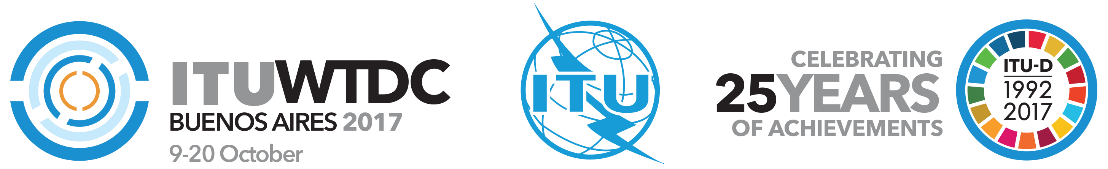 World Telecommunication Development
Conference 2017 (WTDC-17)Buenos Aires, Argentina, 9-20 October 2017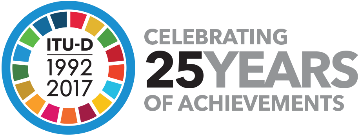 PLENARY MEETINGPLENARY MEETINGAddendum 22 to
Document WTDC-17/23-E4 September 2017Original: RussianITU Member States, members of the Regional Commonwealth 
in the field of Communications (RCC)ITU Member States, members of the Regional Commonwealth 
in the field of Communications (RCC)ITU Member States, members of the Regional Commonwealth 
in the field of Communications (RCC)Revision to WTDC Resolution 59 - Strengthening coordination and cooperation among the three ITU Sectors on matters of mutual interestRevision to WTDC Resolution 59 - Strengthening coordination and cooperation among the three ITU Sectors on matters of mutual interestRevision to WTDC Resolution 59 - Strengthening coordination and cooperation among the three ITU Sectors on matters of mutual interestPriority area:Resolutions and RecommendationsSummary:It is proposed that the text of WTDC Resolution 59 should be amended taking into account the proposals discussed at the WTDC-17 Regional Preparatory Meeting for the CIS (RPM-CIS), and at meetings of other regional telecommunication organizations, as well as further amendments based on a review of Resolutions ITU-R 6 and ITU-R 7 approved at the Radiocommunication Assembly 2015 (RA-15), and of Resolution 18 (Rev. Hammamet, 2016) approved at the World Telecommunication Standardization Assembly 2016 (WTSA-16).The purpose of this contribution is to develop common approaches and procedures for effective collaboration between the ITU Sectors on the basis of a sharing of experience of recent years and a review of relevant ITU-R, ITU-T and ITU-D resolutions.Expected results:WTDC-17 is invited to consider the document and take the appropriate decisions.References:Resolution ITU-R 6-2 and Resolution ITU-R 7-3 of RА-15, Resolution 18 (Rev. Hammamet, 2016) of WTSA, Document RPM-CIS16/36Priority area:Resolutions and RecommendationsSummary:It is proposed that the text of WTDC Resolution 59 should be amended taking into account the proposals discussed at the WTDC-17 Regional Preparatory Meeting for the CIS (RPM-CIS), and at meetings of other regional telecommunication organizations, as well as further amendments based on a review of Resolutions ITU-R 6 and ITU-R 7 approved at the Radiocommunication Assembly 2015 (RA-15), and of Resolution 18 (Rev. Hammamet, 2016) approved at the World Telecommunication Standardization Assembly 2016 (WTSA-16).The purpose of this contribution is to develop common approaches and procedures for effective collaboration between the ITU Sectors on the basis of a sharing of experience of recent years and a review of relevant ITU-R, ITU-T and ITU-D resolutions.Expected results:WTDC-17 is invited to consider the document and take the appropriate decisions.References:Resolution ITU-R 6-2 and Resolution ITU-R 7-3 of RА-15, Resolution 18 (Rev. Hammamet, 2016) of WTSA, Document RPM-CIS16/36Priority area:Resolutions and RecommendationsSummary:It is proposed that the text of WTDC Resolution 59 should be amended taking into account the proposals discussed at the WTDC-17 Regional Preparatory Meeting for the CIS (RPM-CIS), and at meetings of other regional telecommunication organizations, as well as further amendments based on a review of Resolutions ITU-R 6 and ITU-R 7 approved at the Radiocommunication Assembly 2015 (RA-15), and of Resolution 18 (Rev. Hammamet, 2016) approved at the World Telecommunication Standardization Assembly 2016 (WTSA-16).The purpose of this contribution is to develop common approaches and procedures for effective collaboration between the ITU Sectors on the basis of a sharing of experience of recent years and a review of relevant ITU-R, ITU-T and ITU-D resolutions.Expected results:WTDC-17 is invited to consider the document and take the appropriate decisions.References:Resolution ITU-R 6-2 and Resolution ITU-R 7-3 of RА-15, Resolution 18 (Rev. Hammamet, 2016) of WTSA, Document RPM-CIS16/36